RitmoNesta sequência vamos aprender um pouco mais sobre ritmo e coordenação motora.Seja criativo e utilize o que você tem em casa.Veja o vídeo e faça os movimentos com o corpo, memorizando, e prestando atenção no ritmo.https://youtu.be/dEGaZ1_3WNwQualquer dúvida, chame o professor. Divirta-se!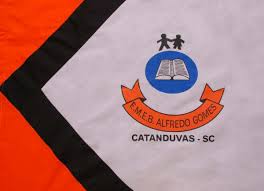 ESCOLA MUNICIPAL DE EDUCAÇÃO BÁSICA ALFREDO GOMES.RUA: CORONEL RUPP BAIRRO CENTRO OESTECATANDUVAS – SC   JUNHO   ANO 2021 CNPJ – 78502697/0001-96DIRETORA: IVÂNIA NORA.ASSESSORA PEDAGÓGICA: SIMONE ANDRÉA CARL.ASSESSORA TÉCNICA ADM.: TANIA N. DE ÁVILA.PROFESSOR: LUAN CEZAR RIBEIRO DA SILVAALUNO (A): ................................................................................SÉRIE 3º ANO PERÍODO................................  